Гуманитарный проект государственного учреждения «Республиканская клиническая больница медицинской реабилитации»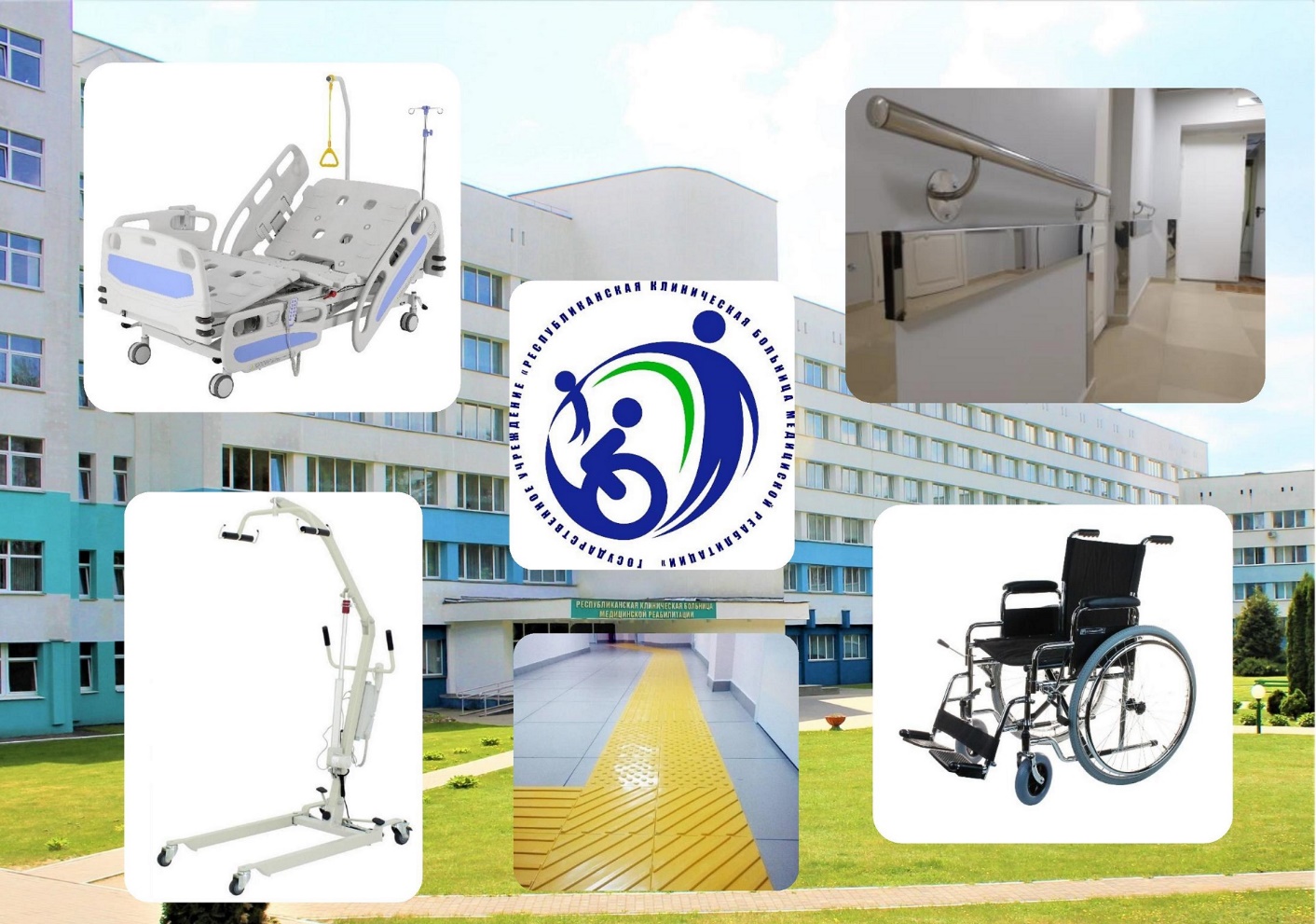 Наименование проекта: Медико-социальная реабилитация пациентов со спинальной травмойНаименование проекта: Медико-социальная реабилитация пациентов со спинальной травмойСрок реализации проекта: 2021–2023 годыСрок реализации проекта: 2021–2023 годыОрганизация-заявитель, предлагающая проект: государственное учреждение «Республиканская клиническая больница медицинской реабилитации»Организация-заявитель, предлагающая проект: государственное учреждение «Республиканская клиническая больница медицинской реабилитации»Цели проекта: проведение реабилитационных мероприятий пациентам со спинальной травмой и нарушением функции тазовых органов.Цели проекта: проведение реабилитационных мероприятий пациентам со спинальной травмой и нарушением функции тазовых органов.Задачи, планируемые к выполнению в рамках реализации проекта:-создание современной безбарьерной среды для спинальных пациентов;-оснащение кабинетов лечебной физкультуры современным оборудованием;-закупка расходных материалов для спинальных пациентов.Задачи, планируемые к выполнению в рамках реализации проекта:-создание современной безбарьерной среды для спинальных пациентов;-оснащение кабинетов лечебной физкультуры современным оборудованием;-закупка расходных материалов для спинальных пациентов.Целевая группа: пациенты со спинальной травмой и нарушением функции тазовых органов.Целевая группа: пациенты со спинальной травмой и нарушением функции тазовых органов.Краткое описание мероприятий в рамках проекта: -реструктуризация помещений отделения для создания комфортного пребывания пациентов со спинальной травмой;-создание безбарьерной среды;-закупка медицинского оборудования и тренажеров.Краткое описание мероприятий в рамках проекта: -реструктуризация помещений отделения для создания комфортного пребывания пациентов со спинальной травмой;-создание безбарьерной среды;-закупка медицинского оборудования и тренажеров.Общий объём финансирования (в долларах США) – 300 000 $Общий объём финансирования (в долларах США) – 300 000 $Источник финансированияРеспубликанский бюджетОбъём  финансирования(в долларах США) – 300 000 $Средства донора                           250 000 $Софинансирование                           50 000 $Место реализации проекта: Республика Беларусь, Минская область, Минский район, д.Аксаковщина, ул.Речная, 1.Место реализации проекта: Республика Беларусь, Минская область, Минский район, д.Аксаковщина, ул.Речная, 1.Контактное лицо: Малышко Сергей Семенович, главный врач государственного учреждения «Республиканская клиническая больница медицинской реабилитации», +375 17 509 73 01Контактное лицо: Малышко Сергей Семенович, главный врач государственного учреждения «Республиканская клиническая больница медицинской реабилитации», +375 17 509 73 01